Внеочередное  заседание                         №98               4-созываКАРАР                                                                   РЕШЕНИЕ Об утверждении перечня муниципального имущества сельского поселения Тазларовский сельсовет муниципального района Бураевский район Республики Башкортостан, свободного от прав третьих лиц (за исключением имущественных прав субъектов малого и среднего предпринимательства), в целях предоставления муниципального имущества во владение и (или) в пользование на долгосрочной основе субъектам малого и среднего предпринимательства, организациям, образующим инфраструктуру поддержки субъектов малого и среднего предпринимательства и физическим лицам, не являющимся индивидуальными предпринимателями и применяющим специальный налоговый режим «Налог на профессиональный доход»В соответствии с Гражданским кодексом Российской Федерации, Федеральным законом от 24.07.2007 г. №209-ФЗ «Об общих принципах организации местного самоуправления в Российской Федерации», в целях реализации положений Федерального закона от 24.07.2007 № 209-ФЗ «О развитии малого и среднего предпринимательства в Российской Федерации», улучшения условий для развития малого и среднего предпринимательства на территории  сельского поселения Тазларовский сельсовет муниципального района Бураевский района Республики Башкортостан, Совет сельского поселения Тазларовский сельсовет муниципального района Бураевский район Республики Башкортостан РЕШИЛ:1. Утвердить прилагаемый перечень муниципального имущества сельского поселения Тазларовский сельсовет муниципального района Бураевский район Республики Башкортостан, свободного от прав третьих лиц (за исключением имущественных прав субъектов малого и среднего предпринимательства), в целях предоставления муниципального имущества во владение и (или) в пользование на долгосрочной основе субъектам малого и среднего предпринимательства, организациям, образующим инфраструктуру поддержки субъектов малого и среднего предпринимательства и физическим лицам, не являющимся индивидуальными предпринимателями и применяющим специальный налоговый режим «Налог на профессиональный доход» (прилагается).2. Обнародовать настоящее решение путем размещения на официальном сайте https://sptazlarovski.ru/  и информационном стенде администрации сельского поселения Тазларовский сельсовет муниципального района Бураевский район Республики Башкортостан.3. Настоящее решение вступает в силу со дня подписания.         4. Контроль за исполнением настоящего решения возложить на  Постоянную комиссию по развитию предпринимательства, земельным вопросам, благоустройству и экологии (Галлямов Р.Р.).Председатель Совета                                         И.К.ДаутовД.Новотазларово17 января 2022 г.Приложение Утвержден решением Совета сельского поселения Тазларовский сельсовет муниципального района Бураевский район Республики Башкортостан от 17 января 2022 г. № 98Перечень муниципального имущества  сельского поселения Тазларовский сельсовет муниципального района Бураевский район Республики Башкортостан, предназначенного для предоставления во владение и (или) пользование субъектам малого и среднего предпринимательства и организациям, образующим инфраструктуру поддержки субъектов малого и среднего предпринимательства и физическим лицам, не являющимся индивидуальными предпринимателями и применяющим специальный налоговый режим «Налог на профессиональный доход»БАШҠОРТОСТАН РЕСПУБЛИКАҺЫ
БОРАЙ РАЙОНЫ МУНИЦИПАЛЬ РАЙОНЫНЫҢ ТАЗЛАР АУЫЛ СОВЕТЫ АУЫЛ БИЛӘМӘҺЕ СОВЕТЫ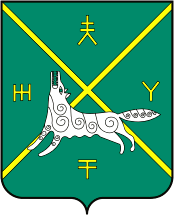 РЕСПУБЛИКА БАШКОРТОСТАНСОВЕТ СЕЛЬСКОГО ПОСЕЛЕНИЯ ТАЗЛАРОВСКИЙ СЕЛЬСОВЕТ МУНИЦИПАЛЬНОГО РАЙОНА  БУРАЕВСКИЙ РАЙОН
№ п/пТип имуществаАдресПлощадь, кв.м.Кадастровый номер1Земельный участок452965, Республика Башкортостан, Бураевский р-н, Тазларовский с/с137491402:17:000000:1244